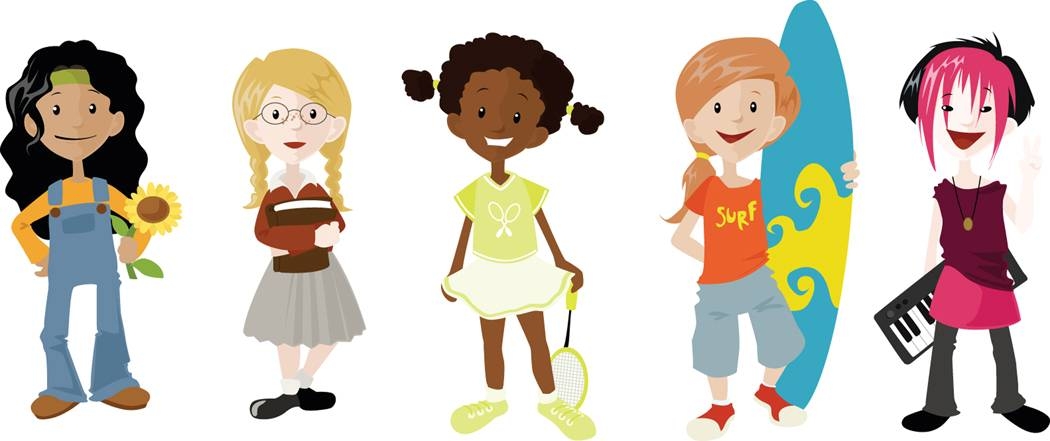 DEEP FORK COMMUNITY ACTION FOUNDATIONCHILD AND ADULT CARE FOOD PROGRAM (CACFP)FAMILY DAY CARE HOMEANNUAL TRAININGFISCAL YEAR 2013(OCTOBER 1, 2012 TO SEPTEMBER 30, 2013)INTERNET RESOURCES:***********************************USDA FOOD BUYING GUIDE:http://teamnutrition.usda.gov/Resources/foodbuyingguide.html***********************************Minute Menu:http://www.minutemenu.com***********************************Deep Fork Website:http://deepforkcommunityaction.org/index.html***********************************Deep Fork New Provider Recordkeeping:http://youtube.com/watch?v=ByONLBsJJSQ***********************************PLEASE CALL IF YOU EVER HAVE ?’S OR NEED HELP FINDING A RESOURCE.